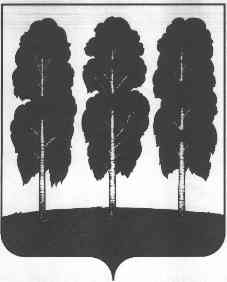 ГЛАВА БЕРЕЗОВСКОГО РАЙОНАХАНТЫ-МАНСИЙСКОГО АВТОНОМНОГО ОКРУГА – ЮГРЫПОСТАНОВЛЕНИЕ от  22.10.2018                                                                                                             № 53пгт. БерезовоО награждении В соответствии с постановлением главы Березовского района от 30 января 2013 года № 2 «О наградах главы Березовского района», на основании решения комиссии по наградам при главе Березовского района (протокол от 18 октября      2018 года № 24):         1. Наградить Почетной грамотой главы Березовского района:1.1. За высокий профессионализм, требовательность, мудрость, доброту, значительный личный вклад в гражданско-патриотическое воспитание подрастающего поколения и в развитие ветеранского движения в Березовском  районе, бесценный опыт работы с  гражданами старшего поколения:-  Нагимуллину Ольгу Александровну, председателя районного совета ветеранов (пенсионеров) Войны, труда, Вооруженных сил и правоохранительных органов.2. Опубликовать настоящее постановление в газете «Жизнь Югры» и разместить на официальном веб-сайте органов местного самоуправления Березовского района.3. Настоящее постановление вступает в силу после его подписания. 4. Контроль за исполнением настоящего постановления оставляю за собой.Глава района                                                                                                  В.И. Фомин